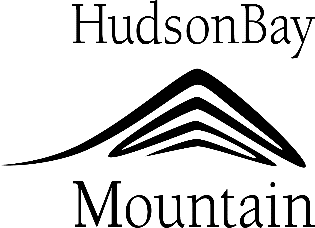 Season Pass Insurance PolicyPlease circle Insurance type: ADULT - $40		YOUTH/SENIOR - $35		CHILD/SUPER SENIOR - $30Pass insurance is only available when applying for a Season Pass. It cannot be purchased at a later date. Hudson Bay Mountain Adventures will refund a Season Pass in the event of:Injury or Illness preventing participation in the sport. Support documentation from a physician must accompany the request.A job transfer by immediate employer at time of pass purchase, necessitating a change of residence outside a reasonably accessible radius of the ski area. Support documentation from an employer must accompany the request.Other than the conditions listed above, your Season Pass is non-refundable and non-transferable. Refunds will be processed according to the following schedule:Insured Season Pass Refund Schedule: I have read, acknowledged and agreed to the conditions as stated Pass Holder Name     				   Pass Holder (or Parent/Guardian) Signature
Date (mm/dd/yy)HBM Team Name (Please Print)				HBM Team Member SignaturePrior to April 8th, 2018NO REFUNDApril 10th up to Opening Day 2018100% less a$30 (plus tax) administrative feeOpening Day to December 31st75% less a $30 (plus tax) administrative feeJanuary 1st to January 15th50% less a $30 (plus tax) administrative feeJanuary 16th to January 31st20% less a $30 (plus tax) administrative feeFebruary 1st to February 15th10% less a $30 (plus tax) administrative feeFebruary 16th to Close0%